02-456 АТЗ-2,4-52, модель 3608, топливозаправщик ёмк. 2.4 м3 на шасси ГАЗ-52-01 4х2, мест 2, насос СЦЛ-00 до 400 л/мин, снаряжённый вес 3.3 тн, полный вес 5.3 тн, ГАЗ-52-01 75 лс, 70 км/час, завод «Автоагрегат» г. Одесса 1970-91 г.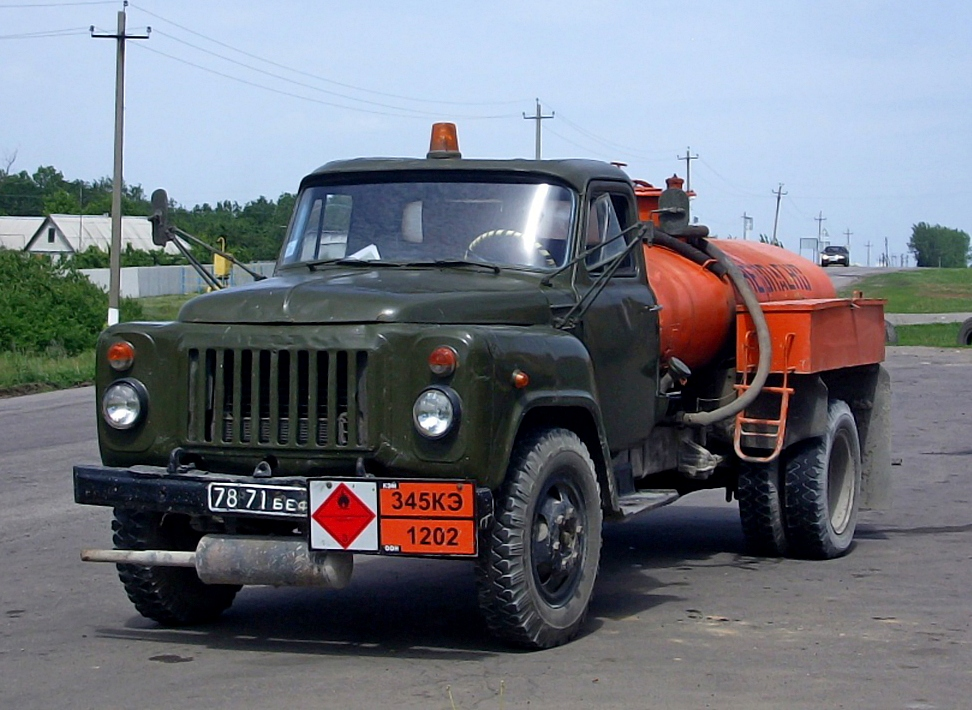 Одесский завод автозаправочных агрегатов «Автоагрегат» Министерства сельского хозяйства СССР (ранее Одесский завод «Сельхозагрегат») г. Одесса, пер. Семафорный, 4.Назначение, выполняемые операции и устройство. Автомобиль - топливозаправщик АТЗ-2,4-52 выпускался Одесским заводом «Автоагрегат» на шасси автомобиля ГАЗ-52-01 обычной проходимости с 1970 г. Его конструкция была аналогична сельскому топливозаправщику АТЗ-2,2-51А, выпускавшемуся с 1966 г. этим заводом, а также Посевнинским заводом  «Автозапчасть».  Предназначен для перевозки фильтрованного топлива и механизированной заправки им сельскохозяйственных машин в полевых условиях.Автомобиль-топливозаправщик может выполнять следующие операции:- наполнять цистерну топливом своим насосом;- выдавать фильтрованное топливо из своей цистерны для заправки машин;- перекачивать топливо из одного резервуара в другой, минуя свою цистерну;- сливать топливо из цистерны самотеком. Технологическое оборудование автомобиля-топливозаправщика стоит из цистерны для топлива, топливного насоса, фильтра тонкой чистки, счетчика жидкости, гидравлической системы трубопроводов с арматурой, раздаточного рукава с краном, приемных рукавов, электрического и противопожарного оборудования и контрольно-измерительных приборов. Привод насоса осуществляется от двигателя автомобиля через коробку отбора мощности и карданный вал. В верхней части цистерны расположена горловина с наливным люком, в нижнем — отстойник. Цистерна из листовой стали, рамной конструкции, калиброванная. На крышке горловины установлен дыхательный клапан. Управление выполняемыми операциями централизованное и осуществляется из кабины управления, размещенной в передней части цистерны. Цистерна оборудована двумя пеналами для хранения и транспортировки рукавов, противопожарными и заземляющими средствами, креплениями в заднем отсеке для шанцевого инструмента и принадлежностей, металлической площадкой и лестницей. Насос СЦЛ-00 установлен на правом лонжероне рамы шасси автомобиля. Рычаг управления находится в кабине водителя.
Эксплуатационный объем цистерны, л – 2400
Геометрический объем цистерны, л – 2480
Собственная масса, кг − 3265, на переднюю ось − 1350, на заднюю ось − 1915
Полная масса, кг − 5305, на переднюю ось − 1500, на заднюю ось − 3805
Габаритные размеры, мм: длина − 6110, ширина − 2160, высота − 2190
Внутренние размеры цистерны, мм: длина − 3050, ширина − 1274, высота − 784
Диаметр заливного отверстия горловины, мм – 550
Насос – СЦЛ-00
Привод насоса – от двигателя через коробку отбора мощности
Производительность насоса, л/мин – 400
Рабочее давление, кгс/см² – 3
Время наполнения насосом, мин – 15
Время полного слива цистерны при помощи насоса, мин – 15
Производительность при выдаче топлива через фильтр, счетчик и раздаточный кран, л/мин – 40,  
Топливный фильтр – ФДГ-ЗОТ
Счетчик топлива – ШЖУ-25
Число шлангов приемного и сливного Ø38 мм, длиной по 4,5 м, шт – 2
Противопожарные принадлежности: 
− огнетушитель ОУ-5 или ОУБ-3 − 1
− заземляющий клин − 1
− штепсельная розетка и шнур с двумя вилками − 1
− цепь постоянного заземления − 1
Масса цистерны с оборудованием, кг – 1020
Масса цистерны, кг – 314 Семейство ГАЗ-52 – грузовые среднетоннажные автомобили третьего поколения Горьковского автомобильного завода.   
 В конце 1950-х – начале 1960-х г. на Горьковском автозаводе разрабатывалось три семейства грузовых автомобилей, по замыслу конструкторов в максимальной степени унифицированных между собой. В роли базовой модели для всей линейки новых машин выступал грузовик ГАЗ-52, преемник ГАЗ-51А, с той же колёсной формулой (4×2) и грузоподъёмностью (2,5 т). 
 Первые два прототипа ГАЗ-52 и ГАЗ-52П с колёсной базой 3300 мм, а также модернизированными силовой передачей и ходовой частью, появились в 1956 г. В 1958 г. грузовик получил новые кабину с панорамным остеклением и оперение. Вновь разработанная модель получила наименование ГАЗ-52Ф (Ф – с форкамерным силовым агрегатом). На основе ГАЗ-52Ф планировались к выпуску грузовик с подъёмным задним бортом ГАЗ-52Я и седельный тягач ГАЗ-52П, а также две длиннобазные (3700 мм) модификации: шасси ГАЗ-52A и бортовой ГАЗ-52Г. Опытные образцы ГАЗ-52Ф были изготовлены в 1958-59 г. и один из них даже демонстрировался в 1959 году на ВДНХ, однако из-за нерешённых в то время проблем с двигателем этот грузовик так и остался экспериментальным и был выпущен всего лишь небольшой опытно-промышленной партией. В конечном итоге в серийное производство с 1964 г. пошло шасси ГАЗ-52А (52-01 по новой индексации), но уже с обычным двигателем ГАЗ-52, который представлял собой старый мотор ГАЗ-51, но форсированный до мощности 75 л.с. и в меру возможностей модернизированный. Ввиду ограниченного количества выпускавшихся машин ГАЗ-52А использовался в основном для монтажа фургонов и специального оборудования.                                                               Технические параметрыГАЗ-52-03ГАЗ-52-04Грузоподъемность, кг25002500Допустимая масса прицепа, кг25002500Собственная масса, кг28152520Собственная масса, кг28152520В т. ч. на передн. ось13201220Заднюю ось14951300Полная масса, кг54655170В т. ч. на передн. ось15201560Радиус поворота, м:по оси следа внешнего переднего колеса8,97,5по наружи, габаритный9,48Макс, скорость, к м / ч7070Торм. путь со скорости 50 км/ч, м2725Контр, расход топлива при 40 км/ч, л/100 к м2120ДвигательГАЗ-52-01 ГАЗ-52-04 карб., 4-такт., 6-цил, нижнеклапанныйГАЗ-52-01 ГАЗ-52-04 карб., 4-такт., 6-цил, нижнеклапанныйДиаметр цилиндра и ход поршня, мм82х11082х110Рабочий объем, л3,483,48Степень сжатия6,26,7Порядок работы цилиндров1-5-3-6-2-41-5-3-6-2-4Макс, мощность, л. с. (кВт)75 (55,2) при 260075 (55,2) при 2600Макс, крутящий момент, об/мин кгс-м (Н-м)21(205,9) при 1600-1800 об/мин21(205,9) при 1400-1600 об/минКарбюраторК 84МИК 126ИНапряжение в сети электрооборудования, В1212Аккумуляторная батарея6СТ-686СТ-75Прерыватель-распределительР20Р20Катушка зажиганияБ1 или Б115Б1 или Б115Свечи зажиганияМ8ТАЮНТГенераторП08 ГГ250 Д1Реле регуляторРР24-ГРР362СтартерСТ8СТ8Сцеплениеоднодисковое, сухоеоднодисковое, сухоеКоробка передач4-ступ. с синхронизаторами на III и IV передачах4-ступ. с синхронизаторами на III и IV передачахГлавная передачаодинарная, одинарная, коническая,со спиральными зубьямиодинарная, одинарная, коническая,со спиральными зубьямиПередаточные числа:коробки передач6,48; 3,09; 6,4; 3,09; 1,71; 1,00; 1,69; 1,00; З.Х.-7,9 З.Х.-7,826,48; 3,09; 6,4; 3,09; 1,71; 1,00; 1,69; 1,00; З.Х.-7,9 З.Х.-7,82главной передачи6,676,83Рулевой механизмглобоид, глобоид. червяк с червяк с двухгребневым двухгребневым роликом, роликом, N=20,глобоид, глобоид. червяк с червяк с двухгребневым двухгребневым роликом, роликом, N=20,Подвеска:Передниена прод. полуэллипт. рессорах, амортизаторы гидравл., телескоп.на прод. полуэллипт. рессорах, амортизаторы гидравл., телескоп.Задниена прод. полуэллипт. рессорах с дополн. рессорамина прод. полуэллипт. рессорах с дополн. рессорамиТормоза:рабочийбараб. с бараб. С гидравл. приводом и гидровакуумным усилителембараб. с бараб. С гидравл. приводом и гидровакуумным усилителемстояночныйна трансмиссию смех. приводомна трансмиссию смех. приводомЧисло колес6+16+1Шины220-508(7,50-20)Давление воздуха в шинах, кгс/см2 :Давление воздуха в шинах, кгс/см2 :Давление воздуха в шинах, кгс/см2 :передн. колес3,03,0задних колес4,03,5Заправочные объемы и рекомендуемые эксплуатационные материалы:, л;Заправочные объемы и рекомендуемые эксплуатационные материалы:, л;Заправочные объемы и рекомендуемые эксплуатационные материалы:, л;топливный бак 90; бензин А-72 или А-76топливный бак 90; бензин А-72 или А-76система охлаждения двигателя. 16; вода иди антифризсистема охлаждения двигателя. 16; вода иди антифризсистема смазки двигателя 7; М-8Б или М-8Асистема смазки двигателя 7; М-8Б или М-8Авозд. фильтр 0,35; масло для двигателявозд. фильтр 0,35; масло для двигателякартер рулевого механизма 0,5; ТАП-15Вкартер рулевого механизма 0,5; ТАП-15Всистема гидравл. привода тормозов 0,5; 0,77; торм. жидкость БСК или «Нева»система гидравл. привода тормозов 0,5; 0,77; торм. жидкость БСК или «Нева»Масса агрегатов, кг:двигатель с оборудованием и сцеплением250250карданные валы2520передний мост130141задний мост268268рама270197кузов515375кабина220220колесо в сборе с шиной6565радиатор1615